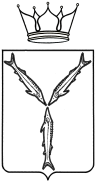 МИНИСТЕРСТВО ОБРАЗОВАНИЯ САРАТОВСКОЙ ОБЛАСТИП Р И К А Зот 03.06.2022 № 806г. СаратовОб утверждении шкалы перевода суммы первичныхбаллов за экзаменационные работы государственной итоговой аттестации по образовательным программам основного общего образования в форме основного государственного экзамена по математике в пятибалльную систему оценивания в 2022 годуВ соответствии с пунктом 22 приказа Министерства просвещения Российской Федерации и Федеральной службы по надзору в сфере образования и науки от 7 ноября 2018 года № 189/1513 «Об утверждении Порядка проведения государственной итоговой аттестации по образовательным программам основного общего образования», с учетом письма Федеральной службы по надзору в сфере образования и науки от 
14 февраля 2022 года № 04-36 ПРИКАЗЫВАЮ:Утвердить шкалу перевода суммы первичных баллов за экзаменационные работы государственной итоговой аттестации по образовательным программам основного общего образования в форме основного государственного экзамена по математике в пятибалльную систему оценивания в 2022 году (приложение).Отделу государственной итоговой аттестации и оценки качества образования управления общего и дополнительного образования довести настоящий приказ до сведения руководителей органов местного самоуправления, осуществляющих управление в сфере образования.Отделу специального образования и воспитания управления специального образования и защиты прав несовершеннолетних довести настоящий приказ до сведения руководителей государственных общеобразовательных организаций, функции и полномочия учредителя в отношении которых осуществляет министерство образования Саратовской области.Рекомендовать руководителям органов местного самоуправления, осуществляющих управление в сфере образования, ознакомить с настоящим приказом участников образовательного процесса.Отделу аналитической и организационной работы управления развития профессионального образования и организационной работы в течение одного рабочего дня после подписания разместить настоящий приказ на сайте министерства образования Саратовской области в сети Интернет.6.   Признать утратившим силу приказ министерства образования Саратовской области от 4 июня 2021 года № 935 «Об утверждении шкалы перевода суммы первичных баллов за экзаменационные работы государственной итоговой аттестации по образовательным программам основного общего образования в форме основного государственного экзамена по математике в пятибалльную систему оценивания в                     2021 году».7.	Контроль за исполнением настоящего приказа возложить на заместителя министра - начальника управления общего и дополнительного образования.Первый заместитель министра                                                                          Е.В.  НерозяПриложение УТВЕРЖДЕНАприказом министерства образования Саратовской области от 03.06.2022 № 805Шкала перевода суммы первичных баллов за экзаменационные работы государственной итоговой аттестации по образовательным программам основного общего образования в форме основного государственного  экзамена по математике в пятибалльную систему оценивания в 2022 годуМинимальное количество баллов, подтверждающее освоение обучающимися образовательных программ основного общего образования, - 6 баллов, из них не менее 1 балла по геометрии.Максимальное количество баллов, которое может получить экзаменуемый за выполнение всей экзаменационной работы, - 31 балл.Отметка по пятибалльной шкале «2»«3»«4»«5»Суммарный первичный балл за работу в целом0-56-1415-2122-31Суммарный первичный балл за работу в целом0-5в том числе не менее 1 балла за выполнение заданий по геометриив том числе не менее 1 балла за выполнение заданий по геометриив том числе не менее 1 балла за выполнение заданий по геометрии